My Daily Weather Log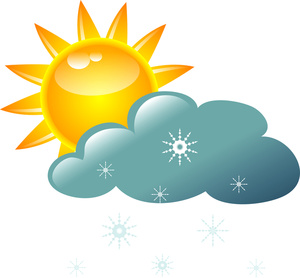 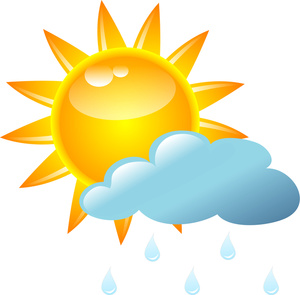 http://www.ksl.com/index.php?nid=233&city_input=84070DateToday is:Drawing or Visual of Today’s WeatherTempHumidityBarometerWind SpeedCloudyRaineySunshineFoggySnowyOvercastWindyStormyOther:CloudyRaineySunshineFoggySnowyOvercastWindyStormyOther:CloudyRaineySunshineFoggySnowyOvercastWindyStormyOther:CloudyRaineySunshineFoggySnowyOvercastWindyStormyOther: